Nifty notes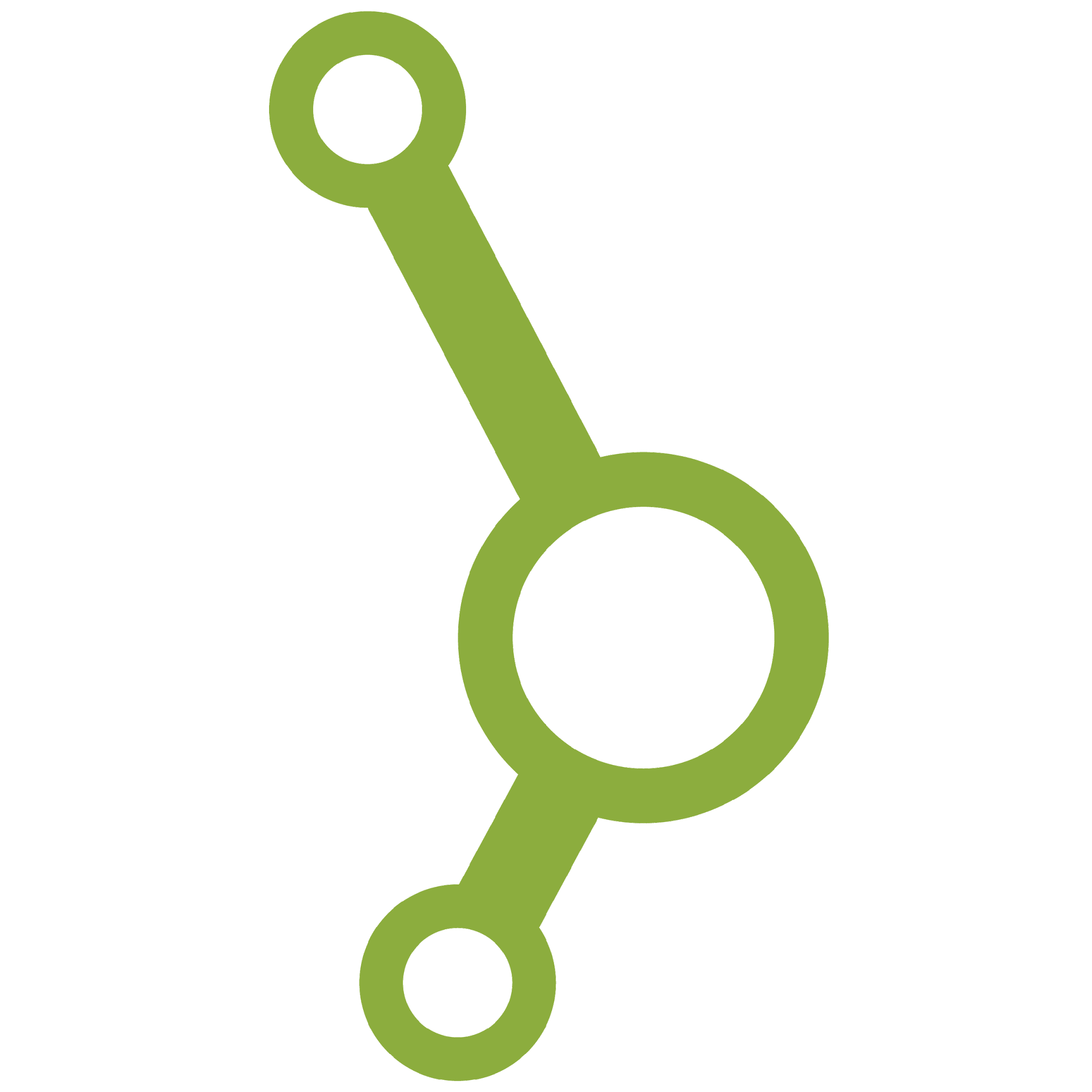 Nifty notes is a note-taking method that helps you to map out your learning, as well as any knowledge gaps you may have.The method basically consists of four reflections you note down when doing different academic activities: during preparation, during your teaching session and as a point of departure for work in your study group. To get maximum benefit from the method, you might consider using it for all three types of activities.During preparation, note downDuring teaching sessions, note downDuring group work, note down:Something that is entirely new to me...Something that I suddenly understand....Something I want to investigate further...Something I don't quite understand...Something that is entirely new to me...Something that I suddenly understand....Something I want to investigate further...Something I don't quite understand...Something that is entirely new to me...Something that I suddenly understand....Something I want to investigate further...Something I don't quite understand...